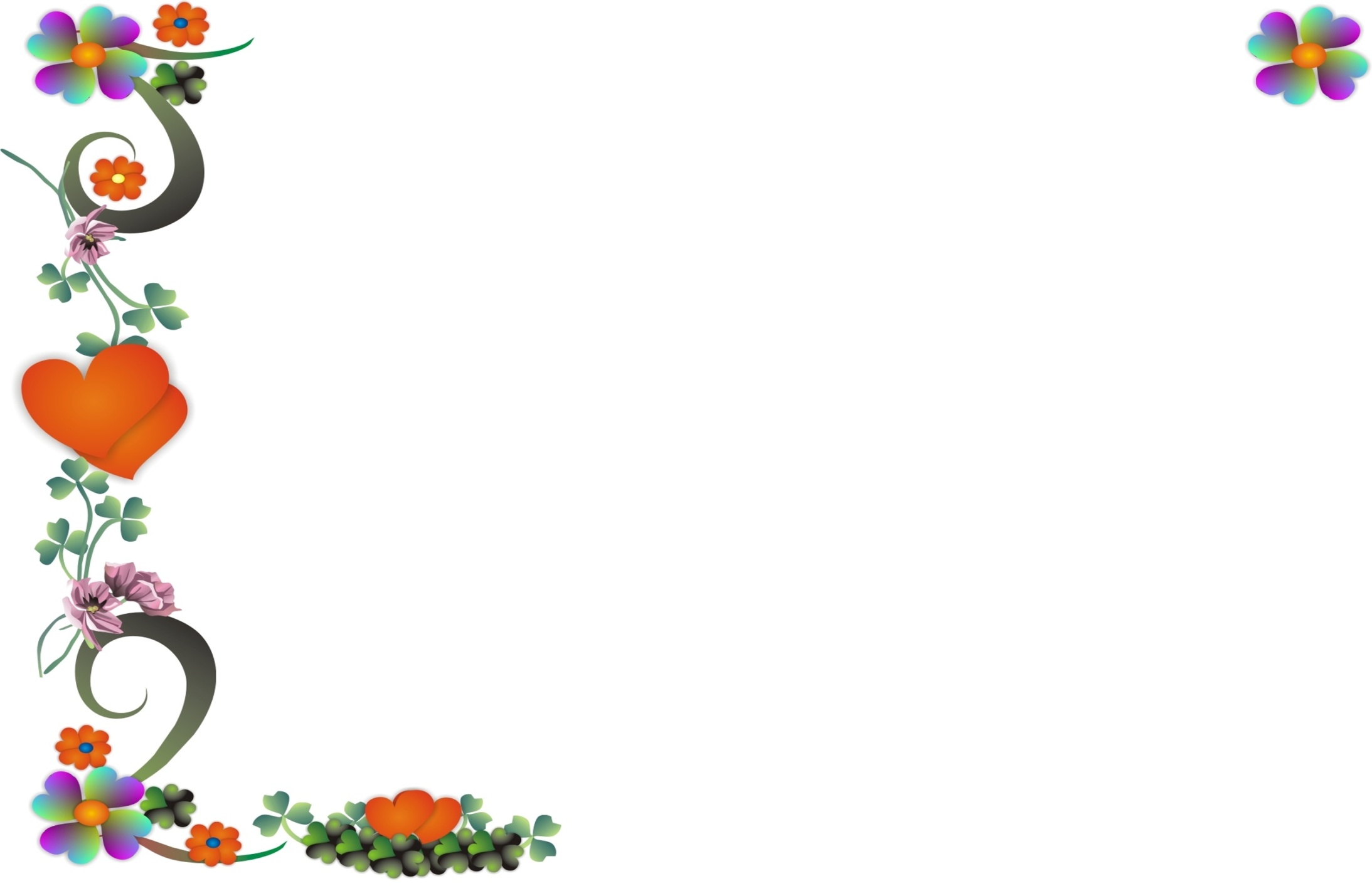 January 2022SUNMONTUEWEDTHUFRISAT2627282930311234567891011121314151617181920212223242526272829303112345Notes:Notes:Jan 01New Year's DayJan 14Makar Sankranti / PongalJan 26Republic DayFebruary 2022SUNMONTUEWEDTHUFRISAT30311234567891011121314151617181920212223242526272812345Notes:Notes:March 2022SUNMONTUEWEDTHUFRISAT27281234567891011121314151617181920212223242526272829303112Notes:Notes:Mar 01Maha ShivaratriMar 18HoliApril 2022SUNMONTUEWEDTHUFRISAT2728293031123456789101112131415161718192021222324252627282930Notes:Notes:Apr 02Ugadi / Gudi PadwaApr 10Ram NavamiApr 14Mahavir JayantiApr 15Good FridayMay 2022SUNMONTUEWEDTHUFRISAT123456789101112131415161718192021222324252627282930311234Notes:Notes:May 01Labour DayMay 02Eid-ul-FitarMay 16Budhha PurnimaJune 2022SUNMONTUEWEDTHUFRISAT29303112345678910111213141516171819202122232425262728293012Notes:Notes:July 2022SUNMONTUEWEDTHUFRISAT262728293012345678910111213141516171819202122232425262728293031123456Notes:Notes:Jul 01Rath YatraJul 09Bakri Id / Eid ul-AdhaJul 30MuharramAugust 2022SUNMONTUEWEDTHUFRISAT3112345678910111213141516171819202122232425262728293031123Notes:Notes:Aug 11Raksha BandhanAug 15Independence DayAug 19JanmashtamiSeptember 2022SUNMONTUEWEDTHUFRISAT282930311234567891011121314151617181920212223242526272829301Notes:Notes:Sep 08OnamSep 09Vinayaka ChaturthiOctober 2022SUNMONTUEWEDTHUFRISAT2526272829301234567891011121314151617181920212223242526272829303112345Notes:Notes:Oct 02Mathatma Gandhi JayantiOct 05Dussehra / DasaraOct 07Milad un NabiOct 24Diwali / DeepavaliNovember 2022SUNMONTUEWEDTHUFRISAT3031123456789101112131415161718192021222324252627282930123Notes:Notes:Nov 08Guru Nanak's BirthdayDecember 2022SUNMONTUEWEDTHUFRISAT2728293012345678910111213141516171819202122232425262728293031Notes:Notes:Dec 25Christmas